 

Ondersteuningsplanraad SWV-PO-MH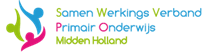 Verslag bijeenkomst: 7 december 2022
Plaats: Online

Aanwezigen: OPR: E. van Groningen, J. Riesewijk, secretaris
Dagelijks bestuur: D. Rasenberg en M. Stoute
1. Opening
De bijeenkomst wordt geopend. Alle aanwezigen worden welkom geheten.

2. Mededelingen: 
Er is een afvaardiging van de OPR aanwezig. Tijdens de OPR-bijeenkomst van 29 november jl. zijn er vragen geformuleerd na uitgebreide bespreking van de voorliggende begroting 2023-2024. Deze zullen worden voorgelegd.
De OPR is blij te kunnen melden dat er een nieuw lid (personeel) is aangeschoven.3. Begroting 2023-2024Er is een nieuwe wijziging van de begroting doorgestuurd en hier is op gereageerd. Dit betreft het geel gearceerde stuk.
De OPR heeft de begroting besproken vanuit de toelichting. De geformuleerde vragen worden gesteld en door Dick en Marco beantwoord.

ad 5: Subsidieregeling WEL in Ontwikkeling:
Voor maximaal 5 niet ingeschreven kinderen wordt in een plan vastgelegd welke middelen, samenwerking en mogelijkheden nodig zijn om onderwijs mogelijk te maken. 
*Vraag OPR: Hoe ziet deze subsidie er uit en hoe kom je hiervoor in aanmerking? Wie vallen er onder de term “ niet-ingeschreven kinderen”? Wat voor een leerlingen zijn dit?

Antwoord: De subsidie is toegekend en is bedoeld om als SWV ervaring op te doen met vraagstukken rondom kinderen die niet ingeschreven staan. Het kunnen thuiszitters zijn (zij zijn wel leerplichtig en staan niet ingeschreven). Deze kinderen worden aangemeld via leerplicht. Soms gaat het om kinderen die bekend zijn bij de eerste deskundige. 
*Vraag OPR: Hoe zit het met de verantwoording en monitoring in deze?

Antwoord: Het gaat om casussen waarin men probeert antwoord te krijgen op de vraag: Wat hebben deze kinderen nodig om wel ingeschreven te kunnen worden op een school? Iemand binnen het SWV gaat krijgt als taak om hier handen en voeten aan te geven.


ad 7: Ondersteuningsmiddelen basisonderwijs:
Er wordt nog besproken over hoe hoog het bedrag zal kunnen worden dat per leerling extra zal worden uitbetaald aan de besturen. Hierover is op 9 december overleg met het Algemeen Bestuur.
*Vraag OPR: Zijn dit geoormerkte gelden. Worden de besturen hierover bevraagd?

Antwoord: Er wordt de besturen zeker gevraagd naar de inhoudelijke verantwoording van de gelden en er komt een monitoring via Kindkans waarbij op bestuurlijk niveau bilateraal gesprekken gevoerd gaan worden omtrent “Wat gebeurd er met al het geld?” los van de verantwoording. Om het helemaal inzichtelijk te kunnen krijgen is lastig omdat alle gelden in één portemonnee binnen komen bij de schoolbesturen. De doelmatigheidsvraag zal door de accountant aan de besturen gevraagd worden.
Conclusie OPR: De gelden worden niet geoormerkt, maar wel gemonitord.

*Vraag OPR: Op welke manier gaat die financiële verantwoording door besturen plaatsvinden? Bij de OPR is nog niet bekend op welke manier hier vanuit het SWV op gefinetuned gaat worden.

Antwoord: Het staat in het ondersteuningsplan beschreven hoe wij dat gaan doen. Besturen moeten een beperkte verantwoording doen over de rechtmatige inzet van de gelden. Daarnaast gaan er inhoudelijke gesprekken gevoerd worden met de besturen over de inhoud van wat zij aan dag leggen als het gaat over passend onderwijs. Dat is toch het organiseren van ondersteuning voor kinderen die meer nodig hebben.
Het klopt dat dit gesprek nog niet met de OPR is gevoerd, want de gesprekken gaan pas in februari 2023 beginnen.
Er is nu een jaar gemonitord en op grond daarvan worden verslagen gemaakt en die worden vervolgens met de besturen besproken
Met de OPR worden de verslagen niet gedeeld, maar er wordt wel teruggekoppeld hoe het een en ander gegaan is. Het bestuur vindt het zeker van belang dat de OPR hierin wordt meegenomen.

ad 13: Leerlingen OpMaat/ Watervogel/ Beversluis/ Startbaan
*Vraag OPR: Er wordt uitgegaan van 276 leerlingen en in de toelichting wordt gesproken overeen uitbreiding van groepen, maar in de begroting is geen extra financiële stijging te zien. Is er een soort herverdeling van deze leerlingen?

Antwoord: Het is een beetje een technisch verhaal. OPMaat hebben wij al, dat is vrij constant, bij de Watervogel is een cluster 4 groep gestart en bij het Avontuur komt een cluster 3 groep erbij. Maar eigenlijk gaat het hier met name over het verplaatsen van leerlingen. Niet zozeer om extra leerlingen. Het doel om thuisnabij dit soort voorzieningen te bieden wordt hierdoor gerealiseerd. Het is niet zo dat hierdoor het aantal TLV’s toeneemt. Het gaat erom dat er meer leerlingen binnen Gouda opgevangen gaan worden.
Reactie OPR: Dus het klopt dat het hier om een soort herverdeling van leerlingen gaat.

*Vraag OPR: Er wordt onderzoek gedaan naar de mogelijkheid voor een mytyl- aanbod. Kunnen wij de bekostiging van dit onderzoek terugvinden op de begroting?

Antwoord: Niet het onderzoek is terug te vinden, maar wel het Mytyl aanbod. 
Dit is punt 51. Voorbereidings- en tijdelijke frictiekosten aanbod Mytyl. 
Er is twee jaar rekening gehouden met € 60.000,- voor de opstartkosten in de opbouwfase en daarna moet deze vorm van onderwijs vanuit de reguliere middelen bekostigd worden.
Reactie OPR: Mooi dat dit helder is gemaakt, want de vraag bij 51 was: Wat is de relatie met 13?

*Nieuwsgierige vraag OPR: Waar zal die Mytylgroep geplaatst worden?

Antwoord: Als het allemaal lukt, dan wordt dit bij Park en Dijk gerealiseerd. Het zal vooral gaan om kinderen die het meest revalidatie nodig hebben. Dit zijn de meer lichte Mytylcasussen. 

*Vraag OPR: Hoe zit het met het vervoer voor deze kinderen? Elke gemeente hanteert een bepaalde afstandsgrens waarbinnen ouders zelf hun kind naar school moet brengen.

Antwoord: Voor het Mytyl- en Tyltylonderwijs worden andere maatstaven gehanteerd.

ad 15 t/m 22 Personeelskosten
*Vraag OPR: Er staat beleidsadviseur inhuur. Waarom nog steeds inhuur en geen vaste aanstelling bij het SWV?

Antwoord: Er is gekozen voor iemand binnen (dat is Dick) en iemand van buiten, omdat men graag Marco heeft. Hij heeft een heel team met collega’s binnen het bureau dat hem ondersteund en dat ben je kwijt als hij in dienst komt. Hij kan gebruik maken van zijn netwerk. Deze werkwijze is efficiënter.  
*Vraag OPR: Wie zijn er nu dan wel in dienst van het SWV?

Antwoord: Dick Rasenberg, de managementassistent, het team deskundigen en de controller zijn in dienst. De laatste wordt gedeeld met het VO.

ad 36: HB-project, scholing
*Vraag OPR: Er gaan forse bedragen om op deze post. Op welke manier wordt dit gemonitord en verantwoord?

Antwoord: De inzet wordt verantwoord doordat het SWV aangeeft welke scholing gevolgd wordt, de inzet van de besturen (want het is cofinanciering) en er wordt een ronde gedaan binnen het SWV met alle mensen die betrokken zijn bij het HB om te weten hoe het ermee staat. Dit is inhoudelijk. Er is een afspraak binnen het ondersteuningsplan met een protocol voor HB. Hoe verhouden de ontwikkelingen zich tot dit protocol. Deze gesprekken worden nu voorbereid door de projectleider voor HB.*Vraag OPR: Er gaat veel geld naar scholing op HB en andere gebieden. Hoe zorg je er nu voor dat deze knowhow geborgd wordt richting inclusie bijvoorbeeld zonder dat de opgedane kennis verdwijnt met de mensen die vertrekken?Antwoord: Wij kunnen verwijzen naar nummer 44a en 45 in de begroting. De grote initiële opleiding is een hoog bedrag en vervolgens wordt er structureelElk jaar een bedrag vrijgemaakt om opleidingen te co financieren.
De ervaring is momenteel dat er door scholen en besturen nauwkeuriger gekeken wordt wat er in welke scholen/ groepen nodig is. Door Corona is er de afgelopen jaren weinig aan scholing gedaan. Het niveau van eventuele digitale opleidingen is vaak niet genoeg gebleken en daardoor is er ook sprake van een soort inhaalslag op het gebied van scholing. De intentie is dat mensen die een opleiding gaan volgen of volgen behouden worden voor het onderwijs in deze regio.
Reactie OPR: Mooi dat het in de co financiering zit, want dit maakt dat mensen zich meer verantwoordelijk zullen voelen.

ad. 49 Inzet rendementsgelden voor jonge kinderen:
* Vraag OPR: Er wordt hier gesproken over Alphen aan den Rijn. Hoezo? Alphen is toch een ander samenwerkingsverband?
Antwoord: Het betreft hier de kinderen vanuit ons SWV die in Boskoop op school zijn en die vallen onder de gemeente Alphen aan den Rijn. Wij moeten nog wel even kijken naar het bedrag dat er nu staat, want dit wordt zeer waarschijnlijk vrijdag door het Algemeen Bestuur ook gevraagd.

*Vraag OPR: Het gaat over het jonge kind. Wat wordt er verstaan onder het jonge kind? Peuters, kleuters?

Antwoord: Het gaat over de voorschoolse periode zoals de kinderdagverblijven, peuterspeelzalen. Het gaat hier om inzichtelijk te krijgen welk traject er gelopen kan worden wanneer in deze vorm van kinderbegeleiding al duidelijk wordt dat het volgen van een reguliere onderwijsvorm niet haalbaar is. In Alphen aan den Rijn zijn er meerdere instanties die zich hiermee bezighouden. Het zal mooi zijn wanneer er vanuit de situatie Boskoop geleerd kan worden, zodat dit uitgerold kan worden binnen het hele SWV. Opmerking OPR: Mooi. Een van de leden van de OPR houdt zich hier ook mee bezig.

*Vraag OPR: Het bedrag dat er staat is € 75.000,-. Dat is fors ten opzichte van de totale kosten ad € 300.000,-. Is dit reëel? 

Antwoord: Er ligt nu een begin van een projectplan en er moet gekeken worden
wat er eigenlijk nodig is. Het begrote bedrag is een kwart van het totaal, terwijl er meerdere SWV-en deelnemen, die gezamenlijk de helft van de beraamde kosten zullen dragen. Er wordt nog bekeken of dit bedrag in verhouding aannemelijk is.
Opmerking OPR: Dat zal fijn zijn. Verder is het heel prettig dat het jonge kind de voorschoolse periode betreft.Ad 51: Voorbereidings- en tijdelijke frictiekosten aanbod Mythyl:

Vraag OPR: Wat is de relatie tussen dit punt en punt 13? Dit is al beantwoord bij punt 13.*Algemene opmerkingen van de OPR:
- Het is een heldere en leesbare toelichting die maakt dat de taaie kost van het lezen van een begroting begrijpelijk gemaakt is.
- Op een gegeven moment zie je dat de kosten voor BPO, de lichte en zware ondersteuning toenemen. Niet met hele grote bedragen weliswaar. De gedachte binnen de OPR is: heeft dit te maken met inflatiecorrectie?

Antwoord: Dit heeft te maken met BTW. Dik € 100.000,- bovenop het bedrag. Het is nog steeds niet duidelijk of er BTW betaald moet gaan worden. Moet er geen BTW betaald worden, dan moeten de compensatiegelden terugbetaald worden. Daarom wordt er nu rekening gehouden met de 21% BTW. Linksom of rechtsom moet dit geld betaald worden. 

*Vraag OPR: Waarom moet er BTW betaald worden? Dat betekent dat je een onderneming bent.

Antwoord: Iemand heeft in zijn “wijsheid” besloten dat een SWV een onderneming is. Ofwel het hele onderwijs is een onderneming. Hierover gaan wij het nu niet hebben.

*Vraag OPR: Duidelijk dat het hier met de BTW te maken heeft en gedeeltelijk een inflatiecorrectie betreft. Blijft de vraag of deze kosten ook niet kunnen stijgen wanneer het BAO meer inclusief gaat?

Antwoord: Er zijn signalen dat de populatie van de SBO’s toeneemt, maar in de cijfers is dit nog niet terug te zien. In de pilot in het Koningskwartier (meer inclusief) wordt gezien dat het gebruik van de gewone jeugdhulp afneemt en dat er ook niet verwezen wordt in die wijk. Het is nog te vroeg om hier conclusies aan te verbinden met het oog op de naaste toekomst.*Vraag OPR: Vanuit de directeuren komt de vraag waarom de begroting SWV nu pas aan de orde komt, terwijl scholen hun begroting al eerder op orde moeten hebben?
Er is al vanuit de OPR teruggegeven dat dit jaar een soort overgangsjaar is doordat er meerdere zaken in de bekostigingssystematiek nog niet duidelijk zijn.

Antwoord: Omdat wij de nieuwe bekostigingssystematiek hebben, wij nog steeds niet alle bekostigingsinformatie van OCW hebben, er zelfs nog geen beschikking over 2023 is, bekostigingsindicatoren nog niet definitief vastgesteld zijn en er nog allerlei wijzigingen kunnen komen maken dat er nu een begroting ligt zoals die er ligt. Er kunnen nog wijzigingen komen. Wij gaan ervan uit dat dit proces eenmalig is en dat er rond de zomer voor 2024 een nieuwe begroting gemaakt kan worden.

Nogmaals bedankt de OPR voor de heldere toelichting op de begroting. Gevraagd wordt of Dick en Marco nog iets willen toelichten, dat de OPR wellicht ontgaan is.
Omgekeerd krijgt de OPR terug dat zij goed werk heeft geleverd en juist die vragen heeft gesteld waarvan verwacht wordt dat zij die ook van het Algemeen Bestuur zullen krijgen. 
Marco attendeert nog op de vangnetregeling (14a) die is opgenomen in de begroting. Deze is bedoeld voor meer dan de gemiddelde groei op de SBO/ SO scholen tussen februari en juni. De nieuwe bekostigingsregeling is voor deze scholen niet echt gunstig. Door de vangnetregeling voorkom je dat er calculerend verwezen wordt. Bijv. leerlingen vasthouden tot 1 februari en pas daarna verwijzen.

Afspraak:
Nadat het gesprek met het Algemeen Bestuur heeft plaatsgevonden wordt de OPR gevraagd om haar goedkeuring van de begroting. Er is nog geen wettelijk instemmingsrecht voor de OPR.
Ook wordt de OPR geïnformeerd over de hoogte van het bedrag per leerling.
9. Wat verder ter tafel komt
Het aanwezige aspirant-lid geeft aan deel te willen nemen aan de OPR. Zij is van harte welkom.
Handtekening voor akkoord:Voorzitter OPR SWV-MH-POActiepuntenlijstVolgende bijeenkomst: Woensdag 7 december 2022 om 19:30 uur ONLINEActieWieWanneerContact KoningskwartierL. BronJaarverslag verspreidensecretarisz.s.m.Presentievergoeding indienensecretarisz.s.m.Locatie vinden OPR-bijeenkomstensecretarisz.s.m.